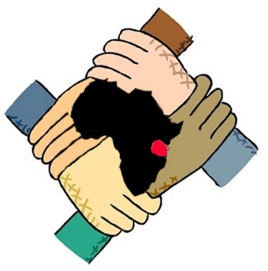 Volunteer Application for International Health Partners, US-TZPlease type or print legibly:Name		Address 		Telephone (Home)		 	(Mobile)	E-mail(s)		If a student: 		Name of school/location		Projected graduation date		Major		Projected arrival day/date		Projected departure day/date	Age Group (circle):	(15-19)    (20-29)    (30-39)    (40-59)    (60-69)    (70-79)    (80+)Allergies 		Skillset offered to International Health Partners: 	In addition to medical personnel, we especially appreciate people with experience in the building trades; i.e. carpenters, plumbers, roofers, electricians, masons, and people that are just generally “handy.”    Are you a self-starter? 	Previous experience in a developing country:  	Contact information in case of emergency:Name: 		Address: 		Telephone(s)		E-mail		Relationship: 		For medical students:  The Medical Council requires a letter from your school stating you are an enrolled student and at what level and what functions you are capable of performing.Availability is limited due to sleeping accommodations and the number of clinicians available for teaching in the clinic.  Please communicate any changes to us right away. When filling out your immigration paperwork for your visa when you arrive, please use this address for your “stay” in Tanzania:Zuzu Medical Center, Zuzu Village, DodomaPlease write a paragraph explaining what your intentions are for volunteering at Zuzu and how you envision your skill-set could be put to use by IHP (see below). Please also attach a copy of your CV or resume.    We are happy you have an interest in Zuzu Medical Center!   My intentions for volunteering at Zuzu and 
how I envision my skill-set being put to use by IHPPlease note that the following behavior is required of all of our volunteers:Appropriate, culturally sensitive dress - please see the FAQ page on our website, www.ihptz.org.Medical students are expected to be at the clinic whenever patients are being seen unless it is a scheduled “off” day for that particular student.  Respectful behavior to all our staff.  The cook is not your maid and you are expected to clean up after yourself, be at meals on time and advise the cook if you are not going to eat a particular meal (you will be charged for it anyway).  Respect for other people’s privacy and needs for rest and/or quiet.  A sense of decorum is needed.  No smoking is allowed on the grounds or in the houses.  Alcoholic beverages in very limited amounts, i.e. a glass of wine, but no drinking parties or games.  No use of drugs is allowed.  If any of these rules are abused, you will be sent home on the next plane at your own expense and your school will be notified if you are a student.Evening entertainment is very limited and often not safe.  Do not expect to go out dancing and/or drinking as it is not safe unless you are accompanied by someone from our staff and asking them to do that is often an imposition.  We expect most people to eat between two to three thousand calories per day.  If you need more such as if you are doing some sort of athletic training that requires lots of additional calories per day, please let us know in advance, and please be prepared to pay extra for your food and we will provide it happily. 